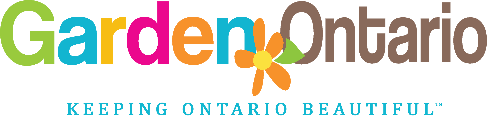 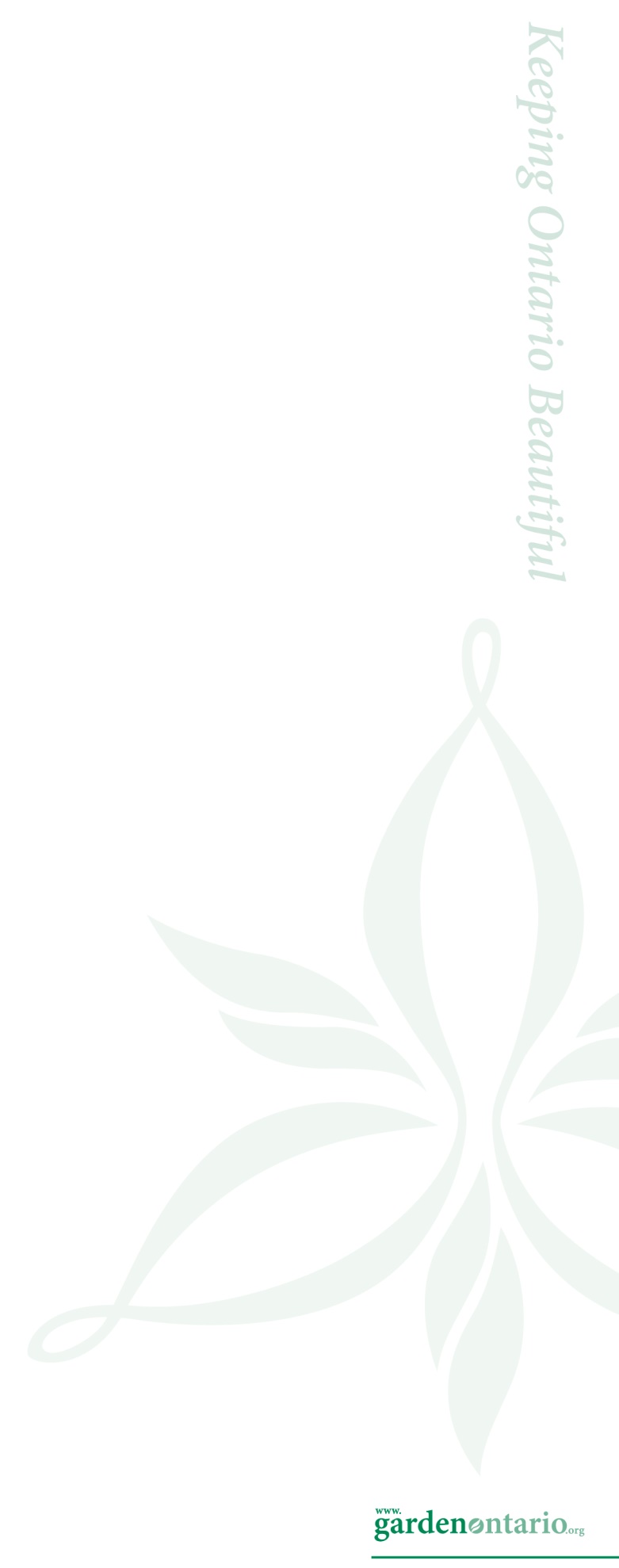 Ontario Horticultural Association AwardsThe OHA encourages Societies/Clubs to nominate deserving people for recognition with an OHA award.  These mandatory templates are meant to assist Societies/Clubs to provide information that is used to evaluate nominations.  We appreciate electronic submissions because they are much easier to read when circulated by e-mail.Award of MeritThis award is a framed certificate and is given to an individual for notable contributions to the programs of the Association, District or Society/Club.Nominee For Award:		Horticultural Society/Club:	District #:		Nominee’s Address:		City: 		Postal Code:	Phone Number:		E-mail:			
Person Submitting Nomination: 		Address:		City: 		Postal Code:	Phone Number:		E-mail: 	What Type of Notable Contribution Did This Person Make? Five or more years of active membership in Societies/Clubs.
Special beautification projects.
Outstanding work in the science or art of horticulture, in organizing shows, floral design, horticultural exhibits or horticulture /floral design photography, in judging shows or training judges. 
Supporting individuals or organizations in the area of communication.
Any other worthy efforts such as: contribution towards the advancement of sound horticultural and/or ecological and conservation practices, fostering community gardens, outstanding work in the science or art of horticulture, or leadership of a special project that is within the aims of the OHA.NOTE:	Nominee must be a member, in good standing, of an OHA Affiliated Society/Club, in good standing.NOTE:	Recipients of this award may only receive this award once.Details of contributions (add space as needed):		Nominations must be sent to and received by the Awards Coordinator on or before February 28th.  Sharlene Desjardins, Awards Coordinator, 
Ontario Horticultural Association, 
P.O. Box 2123, Deep River, ON K0J 1P0, 
Email:  awards@gardenontario.org   Phone:  613-584-1748